EKSISTENSI BADAN NARKOTIKA NASIONAL DALAM MEMBERANTAS PEREDARAN JARINGAN NARKOTIKA INTERNASIONALTHE EXISTENCE OF NATIONAL NARCOTICS AGENCY IN COMBATING THE DISTRIBUTION OF INTERNATIONAL NARCOTICS NETWORKSKRIPSIDiajukan Untuk Memenuhi Salah Satu SyaratDalam Menempuh Ujian Sarjana Program Strata SatuPada Jurusan Hubungan InternasionalOleh:Digo SagentaNIM. 132030252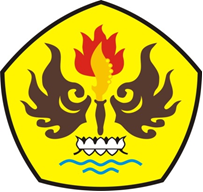 PROGRAM STUDI ILMU HUBUNGAN INTERNASIONALFAKULTAS ILMU SOSIAL DAN ILMU POLITIK UNIVERSITAS PASUNDANBANDUNG2017